05.05.2020 r. – wtorekTemat tygodnia: Moja miejscowość, mój region.Temat dnia: Jesteśmy uprzejmi wobec innychOsłuchanie ze słowami i melodią piosenki Przepraszam, dziękuję (sł. i muz. B. Forma).https://www.youtube.com/watch?v=Uye4KqN5sD8Przepraszam i dziękuję,magiczne słowa znami jeszcze słowo: proszęprzypominam wam.Ref.: Dobre wychowanieto jest ważna sprawa,grzeczny bądź i miły,taka moja radaPamiętać zawsze musisz,gdy obiad smaczny jesz,że mlaskać nie wypada,dobrze o tym wiesz.Ref.: Dobre wychowanie…A kiedy z kolegamiwesoło spędzasz czas,to możesz do zabawyteż zaprosić nas.Ref.: Dobre wychowanie...Rozmowa na podstawie tekstu piosenki.− Jakie magiczne słowa są wymienione w piosence?− Dlaczego te słowa są magiczne?− Dlaczego nie wolno mlaskać przy obiedzie?− W jaki sposób można zaprosić kogoś do zabawy?− Co to jest dobre wychowanie?Nauka refrenu piosenki Przepraszam, dziękuję.Zabawy badawcze Cztery żywioły:Co jest słodkie, a co słone?Dwie szklanki z ciepłą wodą, dwie łyżeczki, sól, cukier.Dzieci wsypują produkty do kolejnych szklanek i mieszają je łyżeczkami. Proszę zapytać o to, dlaczego zdaniem dzieci cukier i sól zniknęły. Dzieci próbują powstałych roztworów, określając ich smak.Kto tu mieszka?Worek z ziemią.Proszę pokazać dzieciom worek i zapytać, co się w nim znajduje. Po odpowiedzi zadać kolejne pytanie: Jakie zwierzęta mieszkają w ziemi?Powietrze jest bardzo ważne.Dwa słoiki różnej wielkości, dwie małe świeczki (typu tealight), dwa talerzyki, zapałki/zapalniczka.Proszę postawić świeczki na talerzykach i podpalić ich knoty. Następnie przykryć je słoikami i wspólnie z dziećmi obserwować, gdzie świeczka zgaśnie szybciej. Dzieci mogą podać swoje wnioski. Można wytłumaczyć, że tam, gdzie był mniejszy słoik, było mniej tlenu, a w większym słoiku było go więcej.Jaki jest ogień?Świeczka, zapałki/zapalniczka.Proszę podpalić knot świeczki i postawić ją w bezpiecznej odległości od dzieci. Zadać pytanie: Jaki jest ogień?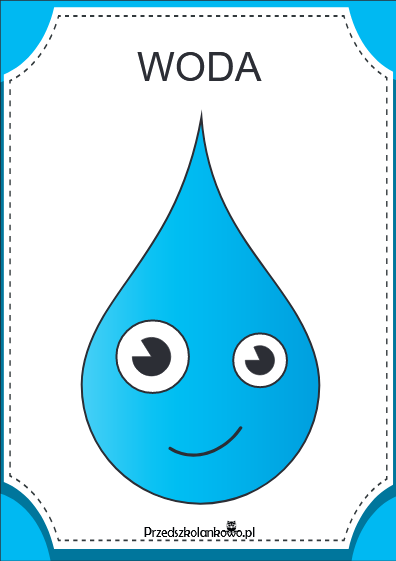 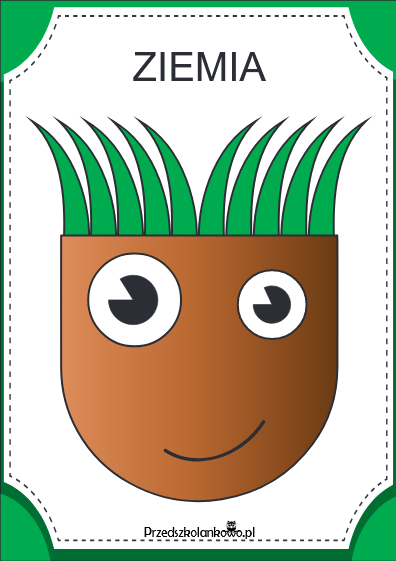 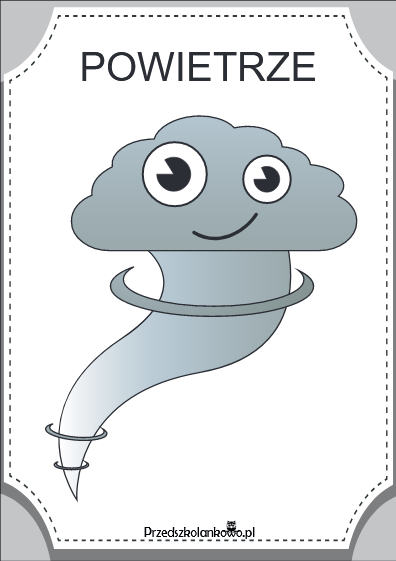 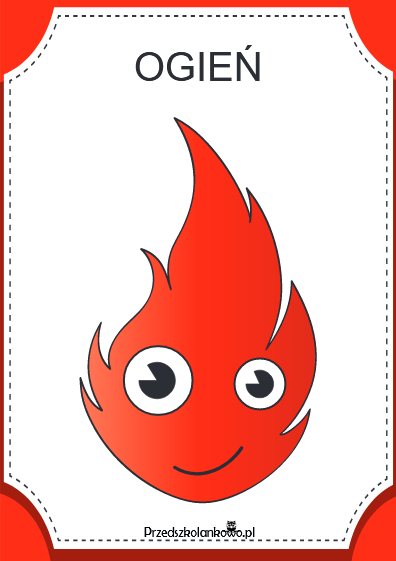 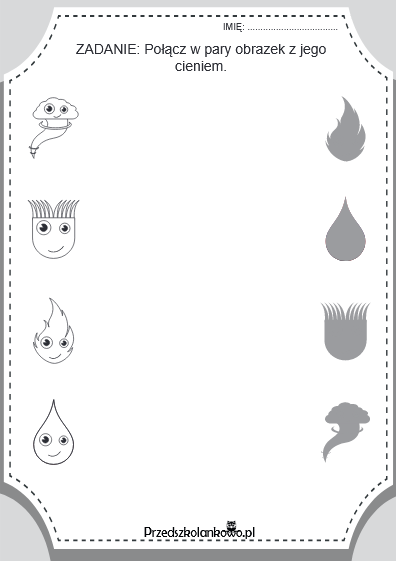 